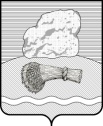 РОССИЙСКАЯ ФЕДЕРАЦИЯКалужская областьДуминичский районАдминистрация сельского поселения«СЕЛО ХОТЬКОВО» ПОСТАНОВЛЕНИЕс.Хотьково02.04.2018 г.                                                                                                             № 9В соответствии со статьей 19  Федерального закона от 05 апреля 2013 года     № 44-ФЗ «О контрактной системе в сфере закупок товаров, работ, услуг для обеспечения государственных и муниципальных нужд», Постановлением Правительства Российской Федерации от 18 мая 2015 года № 476 «Об утверждении общих требований к порядку разработки и принятия правовых актов о нормировании в сфере закупок, содержанию указанных актов и обеспечению их исполнения», ПОСТАНОВЛЯЮ:Внести изменения в требования к порядку разработки и принятия правовых актов о нормировании в сфере закупок для обеспечения муниципальных нужд, содержанию указанных актов и обеспечению их исполнения, являющихся приложением к постановлению администрации сельского поселения «Село Хотьково» от 04.04.2016 № 53 «Об утверждении требований к порядку разработки и принятия правовых актов о нормировании в сфере закупок для обеспечения муниципальных нужд администрации сельского поселения «Село Хотьково», содержанию указанных актов и обеспечению их исполнения» (ред. от 03.11.2017г № 42), дополнив п.1. дефисом следующего содержания: «- требования к определению нормативных затрат на обеспечение функций администрации сельского поселения «Село Хотьково».Настоящее Постановление вступает в силу со дня его обнародования и подлежит размещению на официальном сайте администрации сельского поселения «Село Хотьково» http://admhotkovo.ru/Контроль за исполнением настоящего Постановления оставляю за собой. Глава администрации                                                            О.А. Вавилова О внесении изменений в постановление администрации сельского поселения «Село Хотьково» от 04.04.2016 № 3 «Об утверждении требований к порядку разработки и принятия правовых актов о нормировании в сфере закупок для  обеспечения муниципальных нужд администрации сельского поселения «Село Хотьково», содержанию указанных актов и обеспечению их исполнения» (ред. от 03.11.2017г № 42)